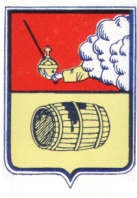 СОВЕТ ДЕПУТАТОВ ГОРОДСКОГО ПОСЕЛЕНИЯ «ВЕЛЬСКОЕ»                ВЕЛЬСКОГО МУНИЦИПАЛЬНОГО РАЙОНААРХАНГЕЛЬСКОЙ ОБЛАСТИПЯТОГО СОЗЫВА165150 Архангельская область г. Вельск ул. Нечаевского д. 3, тел (881836) 6-44-54 (28 очередная сессия)от 26 марта 2024 года              РЕШЕНИЕ № 207Об установлении границ ТОС «Ломоносовцы»На основании Федерального закона от 06.10.2003 г. №131-ФЗ «Об общих принципах организации местного самоуправления в Российской Федерации», Положения о территориальном общественном самоуправлении в муниципальном образовании «Вельское», в соответствии со статьями 11,13, 17 Устава городского поселения «Вельское» Вельского муниципального района Архангельской области, Совет депутатов городского поселения «Вельское» Вельского муниципального района Архангельской области пятого созыва РЕШАЕТ:Утвердить границы территориального общественного самоуправления «Ломоносовцы», по адресу: Архангельская обл., г. Вельск, ул. Ломоносова, д. 4, согласно приложению.  Администрации городского поселения «Вельское» Вельского муниципального района Архангельской области опубликовать настоящее решение в газете «Наш Вельск».Настоящее решение вступает в силу со дня его официального опубликования  (обнародования). Председатель Совета депутатовгородского поселения «Вельское»Вельского муниципального района Архангельской области                                                                    В.И. ГорбуновИсполняющий обязанности главы городского поселения «Вельское»Вельского муниципального районаАрхангельской области                                                                     Е.Ю. Ковалев